Becoming a World Power 1872-1912Pre-Read the Vocabulary:  This will help you understand the passage.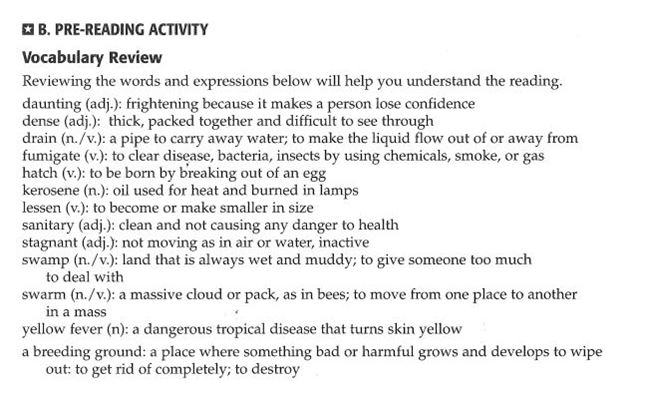 Read the passage and answer the questions that follow.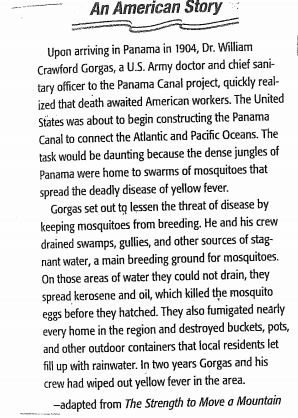 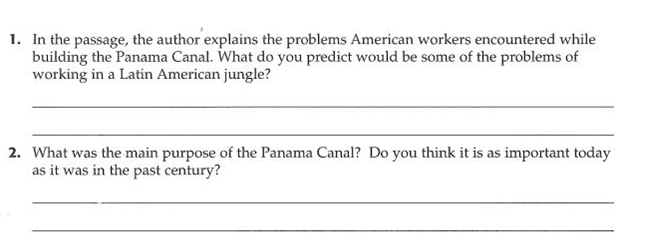 